INTERNATIONAL HYDROGRAPHIC ORGANIZATION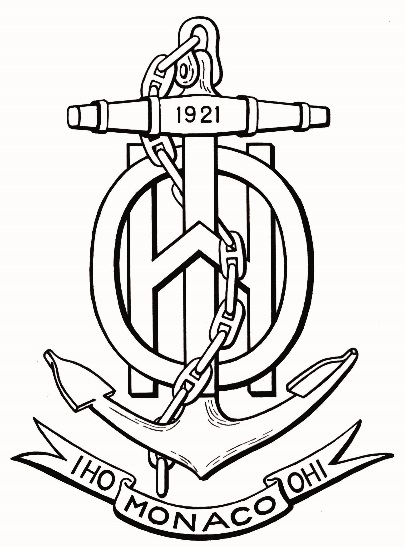 IHO UNIVERSAL HYDROGRAPHIC DATA MODELVersion 0.0.127 December 2018XML Based NtM Chart Corrections Data ExchangeData Classification and Encoding GuidePublished by theInternational Hydrographic OrganisationMONACO1	Overview	11.1	Preface	11.2	Data Classification and Encoding Guide – Metadata	11.3	Terms and definitions	21.4	Abbreviations	21.5	Use of language	21.6	Maintenance	32	General	42.1	Introduction	42.2	Descriptive characteristics	42.3	Attributes	42.3.1	Simple attribute types	42.3.2	Missing attribute values	52.3.3	Multiplicity	52.3.4	Attributes referencing external files	62.3.4.1	Predefined derived types	63	Features	73.1	Notice To Mariner List	73.1.1	Notice To Mariner List	73.2	Notices	73.2.1	Notice	73.3	Notice to Mariner	73.3.1	Notice to Mariner	83.4	Charts	83.4.1	Charts	83.5	Chart Products	83.5.1	Charts	83.6	Chart Product	93.6.1	Chart Product	93.7	Panels	93.7.1	Panels	93.8	Chart Panel	93.8.1	Chart Panel	103.9	Chart Panel Ref	103.9.1	Chart Panel	103.10	Chart Ref	103.10.1	IDREF	103.11	Contents	103.11.1	Contents	103.12	Content	113.12.1	Content	113.13	Text Content	113.13.1	Text Content	113.14	Graphic Content	113.14.1	Graphic Content	123.15	Chart Correction Content	123.15.1	Chart Correction Content	123.16	External Contents	123.16.1	External Contents	123.17	External Content	123.17.1	External Content	133.18	Positions	133.18.1	Positions	133.19	Position	133.19.1	Positiont	143.20	Symbols	143.20.1	Symbols	143.21	Chart Correction Symbol	143.21.1	Chart Correction Symbol	143.22	Symbol Alternative Provision	143.22.1	Symbol Alternative Provision	153.23	Alternative Symbol File	153.23.1	Alternative Symbol File	153.24	Alternative Symbol TTF	153.24.1	Alternative Symbol TTF	154	Simple Attributes	164.1	Notice Number	164.2	Notice Year	164.3	Sequence Number	164.4	Latitude Decimal	174.5	Latitude Degree	174.6	Latitude Minutes	174.7	Latitude Seconds	184.8	Longitude Decimal	184.9	Longitude Degree	184.10	Longitude Minutes	184.11	Longitude Seconds	194.12	Country ISO 3116-1	194.13	Creation Date	194.14	Language ISO 639-3	194.15	Producing Agency S62	194.16	Area	194.17	Region	194.18	Vicinity	204.19	Notice Original	204.20	Notice Original Source	204.21	Notice Date Published	204.22	Notice Validity	204.23	Product Title	204.24	Product INT Number	204.25	Product Edition Date	204.26	Product Edition Name	204.27	Text	204.28	Content number	204.29	Description	204.30	File Locator	214.31	External Content Description	214.32	External Content File Locator	214.33	Position Description	214.34	Correction Instruction	214.35	Symbol MRN	214.36	Symbol Text	214.37	File Locator	214.38	Symbol Description	214.39	True Type Font Color	214.40	True Type Font File	214.41	True Type Font Name	214.42	True Type Font Size	224.43	True Type Font Text	225	Enumerate Attributes	225.1	Graphic Content File Format Enumeration	225.2	Symbol Format Enumeration	225.3	Notice Type Enumeration	225.4	Notice Status Enumeration	235.5	External Content Type Enumeration	235.6	External Content File Format Enumeration	235.7	Chart Correction Action Enumeration	236	Complex Attributes	246.1	Notice Identifier	246.2	Latitude Longitude Point	24Page intentionally left blankDocument ControlOverviewPrefaceThe “Data Classification and Encoding Guide” has been developed to provide consistent, standardized instructions for encoding XML Based NTM Chart Corrections Data Exchange data.This document describes how to encode information which should be provided by chart correction editing Hydrographic Office.Data Classification and Encoding Guide – MetadataNote:  This information uniquely identifies this Data Classification and Encoding Guide and provides information about its creation and maintenance.Table 1-1 XML based NTM Chart Correction Data Exchange metadataTerms and definitionsThis list is identical with the list in the main body of this product specification.Table 1-2 List of terms and definitionsAbbreviationsTable 1-3 List of abbreviationsUse of languageWithin this document:	“Must” indicates a mandatory requirement;	“Should” indicates an optional requirement, that is the recommended process to be followed, but is not mandatory;	“May” means “allowed to” or “could possibly”, and is not mandatory, or recommended.MaintenanceChanges to the Data Classification and Encoding Guide must be based on consensus of the involved HOs.GeneralIntroductionThis S-122 Data Classification and Encoding Guide (DCEG) contains rules and guidance for converting data describing the a chart correction into a data product that conforms to the XML Based NtM Chart Corrections Data Exchange format.The XML Based NtM Chart Corrections Data Exchange format contains an application schema (UML model) describing the conceptual model in terms of classes and relationships.To simplify the DCEG text, the various data model types will be provided without the suffixes “class”, “type” or “instance”; e.g. the term “feature” should be understood as “feature class” or “feature type” or “feature instance” as best fits the immediate context in which it is used (and where there might be confusion, it is written out in full as feature class/type/instance).This section of the DCEG contains general information needed to understand the encoding rules and describes fundamental common rules and constraints.Within this document the features, information types, associations and attributes appear in bold text.Descriptive characteristicsAttributesAttributes may be simple type or complex type.  Complex (C) attributes are aggregates of other attributes that can be simple type or complex type attributes.  Simple (S) attributes are assigned to one of the types collected at clause 2.4.1.The binding of attributes to a feature, the binding of attributes to attributes to construct complex attributes, and attribute multiplicity are all defined in the UML.Within this document, the allowable attributes are included in the description of each feature, as well as the allowable values for enumeration type attributes.Simple attribute typesEach simple attribute (S) is assigned to one of attribute types in Table 2-2 (in alphabetic order):Table 2-2 Simple attribute typesMissing attribute valuesWhere a value of a mandatory attribute is not known, the attribute must be populated with an empty (null) value.Where the value of a non-mandatory attribute is not known, the attribute must not be used.MultiplicityIn order to control the number of allowed attribute values or sub-attribute instances within a complex attribute, S-100 uses the concept of multiplicity.  This defines lower and upper limits for the number of values, whether the order of the instances is significant and if an attribute is mandatory.  Common examples are shown in theTable 2-3:Format: MinOccurs, MaxOccurs (a * indicates that infinite instances are possible, the term(ordered) indicates that the order of the provided instances is significant)Table 2-3 Multiplicity of attributesAttributes referencing external filesPredefined derived typesTable 2-4 Predefined derived typesFeaturesNotice To Mariner ListNoticesNotice to MarinerChartsChart ProductsChart ProductPanelsChart PanelChart Panel RefChart RefContentsContentText ContentGraphic ContentChart Correction ContentExternal ContentsExternal ContentPositionsPositionSymbolsChart Correction SymbolSymbol Alternative ProvisionAlternative Symbol FileAlternative Symbol TTFSimple AttributesNotice NumberCamelCase: noticeNumberIHO Definition: A standard method of numbering notices.Indication: IntegerUnit:Resolution:Minimum value:Format:Example: Remarks:No remarksNotice YearCamelCase: noticeYearIHO Definition: The year according to the Gregorian calendar when a notice has been published.Indication: IntegerUnit: Resolution:Minimum value:Format:Example: 2018Remarks:No remarksSequence NumberCamelCase: sequenceNumberIHO Definition: The number of a chart correction. This number must be unique. Indication: IntegerUnit: Resolution:Minimum value:Format:Example: Remarks:The awarding of a sequence number is optional. Latitude DecimalCamelCase: latitudeDecimalIHO Definition: The decimal value of the latitude position.Indication: FloatUnit: Resolution:Minimum value:Format:Example: Remarks:No remarksLatitude DegreeCamelCase: latitudeDegreelIHO Definition: The degree value of the latitude position.Indication: IntegerUnit: Resolution:Minimum value:Format:Example: Remarks:No remarksLatitude MinutesCamelCase: latitudeMinutesIHO Definition: The minutes value of the latitude position.Indication: TextUnit: Resolution:Minimum value:Format:Example:Remarks:Leading zero or zero minutes can be provided.Latitude SecondsCamelCase: latitudeSecondsIHO Definition: The seconds value of the latitude position.Indication: TextUnit: Resolution:Minimum value:Format:Example:Remarks:The provision of seconds is optional. Longitude DecimalCamelCase: longitudeDecimalIHO Definition: The decimal value of the longitude position.Indication: FloatUnit: Resolution:Minimum value:Format:Example: Remarks:No remarksLongitude DegreeCamelCase: longitudeDegreelIHO Definition: The degree value of the longitude position.Indication: IntegerUnit: Resolution:Minimum value:Format:Example: Remarks:No remarksLongitude MinutesCamelCase: longitudeMinutesIHO Definition: The minutes value of the longitude position.Indication: TextUnit: Resolution:Minimum value:Format:Example:Remarks:Leading zero or zero minutes can be provided.Longitude SecondsCamelCase: longitudeSecondsIHO Definition: The seconds value of the longitude position.Indication: TextUnit: Resolution:Minimum value:Format:Example:Remarks:The provision of seconds is optional. Country ISO 3116-1The identification of the producing country should be ISO3116-1 conformant.Creation DateCreation date of the dataset.Language ISO 639-3Language must be English.Producing Agency S62The identification of a producing agency should be S-62 conformant.AreaThe description of a spatial which is has a wider extent. In this context, area could be defined as large sea areas where a notice applies.RegionThis is a part of an area where a notice applies. The term should be provided on the referred chart and assists the mariner’s orientation.VicinityThe geographic description of the place where a notice applies. Notice OriginalA Boolean indicating if a notice was issued by the printing HO or if the notice was derived from foreign HOs’ notice(s).Notice Original SourceThe original source of the data.Notice Date PublishedPublication date of the notice.Notice ValidityValidity period of notice as text.Examples: "July 2018", "Open water season", "Until further notice"Product TitleThe national name, number or title of the chart.Product INT NumberThe international (INT) number of the chart, if available.Product Edition Datehe product edition date as set by the producing agency.Product Edition NameProduct edition id, name or other identification, if used additionally to edition date.TextThe part of a correction provided in written words. Content numberThe order number of the content within the notice. Content is ordered to assist correct display.DescriptionDescription / title of the external content.File LocatorThe www address of an external file.External Content DescriptionDescription / title of the external content.External Content File LocatorThe location of the external content.Position DescriptionAdditional text to describe or explain the current position.Correction InstructionAn instruction to show the mariner.Symbol MRNA MRN is defining a symbol uniquely. This MRN is not yet available (as of 2018), but intended to be the recommended way to define the symbol in the future.Symbol TextText needed along with the symbol, that is to be put on the chart.Symbol DescriptionSymbol description is a human readable description of the symbol.True Type Font ColorThe colour of the font.True Type Font FileThe location of the TTF-file to use.True Type Font NameThe name of the font.True Type Font SizeThe size of the font.True Type Font TextThe character(s) used to form the symbol.Horizontal Datum EPSGThe horizontal datum of the chart panel as an EPSG-code.Panel NameThe title, identification or name used to identify the panel within the product.Enumerate AttributesGraphic Content File Format EnumerationCamelCase: graphicContenFileFormatEnumIHO Definition: The particular way that a graphic is encoded for storage in a computer file (adapted https://en.wikipedia.org/wiki/Format)1) JPEGIHO Definition: A commonly used method of lossy compression for digital images, particularly for those images produced by digital photography. The degree of compression can be adjusted, allowing a selectable trade-off between storage size and image quality. (https://en.wikipedia.org/wiki/JPEG) 2) PNGIHO Definition: is a raster graphics file format that supports lossless data compression. (https://en.wikipedia.org/wiki/Portable_Network_Graphics) Symbol Format EnumerationCamelCase: symbolFormatEnumIHO Definition: The particular way that a symbol is encoded for storage in a computer file (adapted https://en.wikipedia.org/wiki/Format) 1) PNGIHO Definition: is a raster graphics file format that supports lossless data compression. (https://en.wikipedia.org/wiki/Portable_Network_Graphics)2) SVGIHO Definition: An XML-based vector image format for two-dimensional graphics with support for interactivity and animation. (https://en.wikipedia.org/wiki/Scalable_Vector_Graphics) Notice Type EnumerationCamelCase: noticeTypeEnumIHO Definition: Predefined methods of chart corrections to satisfy the requirement that a HO is be aware of. (adapted https://en.wikipedia.org/wiki/Notice)1) NormalIHO Definition: A textual chart-updating notice supporting the permanent chart updating with navigationally significant information. (adapted IHO S-4/2018 B-631.1)2) TemporaryIHO Definition: Notice which is used to promulgate navigationally significant information that will remain valid only for a limited period. (IHO S-4/2018 B-633.1)3) PreliminaryIHO Definition: A notice to promulgate navigationally significant data early to the mariner (IHO S-4/2018 B-634.1)Notice Status EnumerationCamelCase: noticeStatusEnumIHO Definition: The condition of a notice.1) PublishedIHO Definition: The dissemination of information to make this information available to the general public. (adapted https://en.wikipedia.org/wiki/Publishing) 2) CancelledIHO Definition: A special message used to remove articles previously posted to Notice to Mariners. (https://en.wikipedia.org/wiki/Cancel) 3) DeactivatedIHO Definition: The process to initiate the discontinuation of a previously issued notice to mariners.External Content Type EnumerationCamelCase: externalContentTypeEnumIHO Definition: Additional information associated to a particular Notice.1) BlockIHO Definition: An updated portion of a chart containing new or revised information in a particular area. (IHO S-4/2018 B-632.1)2) TableIHO Definition: An updated portion of a chart containing new or revised information in a particular area in tabular format. (adapted IHO S-4/2018 B-632.1)External Content File Format EnumerationCamelCase: externalContentFileFormatEnumIHO Definition: A standard way that information is encoded for storage in a computer file. It specifies how bits are used to encode information in a digital storage medium (https://en.wikipedia.org/wiki/File_format) 1) PDFIHO Definition: A file format developed by Adobe to present documents, including text formatting and images, in a manner independent of application software, hardware, and operating systems. (Adapted https://en.wikipedia.org/wiki/PDF) 2) TIFFIHO Definition a computer file format for storing raster graphics images, popular among graphic artists, the publishing industry and photographers. (https://en.wikipedia.org/wiki/TIFF) 3) SVGIHO Definition: An XML-based vector image format for two-dimensional graphics with support for interactivity and animation. (https://en.wikipedia.org/wiki/Scalable_Vector_Graphics) 4) PNGIHO Definition: is a raster graphics file format that supports lossless data compression. (https://en.wikipedia.org/wiki/Portable_Network_Graphics)Chart Correction Action EnumerationCamelCase: chartCorrectionActionEnumIHO Definition: A set of orders which describes meaningful activities. 1) InsertIHO Definition: The addition of new information: either a new feature or a new characteristic at an existing feature (IHO S-4/2018 B-631.4)2) DeleteIHO Definition: The removal of existing charted details. (IHO S-4/2018 B-631.4)3) MoveIHO Definition: When a point feature has moved a short distance, but the associated details are unchanged. (IHO S-4/2018 B-631.4)4) AmendIHO Definition:  Change a characteristic of an existing charted feature when its position has not changed. (IHO S-4/2018 B-631.4)5) ReplaceIHO Definition: Replace a different feature in the same position. (IHO S-4/2018 B-631.4)Complex AttributesNotice IdentifierCamelCase: noticeIdentifierIHO Definition: A name that identifies a unique chart notice.Indication: Identifier’s structure depends on issuing HOs system.Sub-attributes:Notice Number 		see clause 5.1Notice Type			see clause 6.3Notice Year			see clause 5.3Sequence Number [0..1]	see clause 5.4Remarks:No remarksLatitude Longitude PointCamelCase: latlonPointIHO Definition: A coordinate system that enables every location on Earth to be specified by a set of numbers, letters or symbols. (Wikipedia: https://en.wikipedia.org/wiki/Geographic_coordinate_system)Indication: Some sub-attributes must be provided in Text format. This has to do with the necessity to provide leading 0 “zero” for coordinatesSub-attributes:Latitude Decimal		see clause 5.5Latitude Degree		see clause 5.6Latitude Minutes		see clause 5.7Latitude Seconds [0..1]	see clause 5.8Longitude Decimal		see clause 5.9Longitude Degree		see clause 5.10Longitude Minutes		see clause 5.11Longitude Seconds [0..1]	see clause 5.12Remarks:No remarks© Copyright International Hydrographic Organization January 19This work is copyright. Apart from any use permitted in accordance with the Berne Convention for the Protection of Literary and Artistic Works (1886), and except in the circumstances described below, no part may be translated, reproduced by any process, adapted, communicated or commercially exploited without prior written permission from the International Hydrographic Organization Secretariat (IHO Secretariat). Copyright in some of the material in this publication may be owned by another party and permission for the translation and/or reproduction of that material must be obtained from the owner.This document or partial material from this document may be translated, reproduced or distributed for general information, on no more than a cost recovery basis. Copies may not be sold or distributed for profit or gain without prior written agreement of the IHO Secretariat acting for the IHO and any other copyright holders.In the event that this document or partial material from this document is reproduced, translated or distributed under the terms described above, the following statements are to be included:“Material from IHO publication [reference to extract: Title, Edition] is reproduced with the permission of the International Hydrographic Organization Secretariat (IHO Secretariat) (Permission No ……./…) acting for the International Hydrographic Organization (IHO), which does not accept responsibility for the correctness of the material as reproduced: in case of doubt, the IHO’s authentic text shall prevail.    The incorporation of material sourced from IHO shall not be construed as constituting an endorsement by IHO of this product.”“This [document/publication] is a translation of IHO [document/publication] [name]. The IHO has not checked this translation and therefore takes no responsibility for its accuracy. In case of doubt the source version of [name] in [language] should be consulted.”The IHO Logo or other identifiers shall not be used in any derived product without prior written permission from the IHO Secretariat.VersionVersion TypeDateApproved BySigned Off ByRole0.0.1Initial Draft27.12.2018NIPWGNIPWG ChairMetadataContentTitle:The International Hydrographic Organization XML Based NtM Chart Corrections Data Exchange, Data Classification and Encoding GuideVersion:0.0.1Date:27 December 2018Language:EnglishClassification:UnclassifiedContact:International Hydrographic Bureau4 Quai Antione 1erB.P. 445MC 98011 MONACO CEDEXTelephone:  +377 93 10 81 00Fax:  +377 93 10 81 40URL: www.iho.intIdentifier:Maintenance:Changes to this Data Classification and Encoding Guide are coordinated by the IHO Nautical Information Provision Working Group (NIPWG) and must be made available via the IHO web site.TermDefinitionattributenamed property of an entityNOTE:  Describes the geometrical, topological, thematic, or other characteristic of an entityenumerationa fixed list which contains valid identifiers of named literal values. Attributes of an enumerated type may only take values from this list.featureabstraction of real world phenomena (ISO 19101)NOTE:  A feature may occur as a type or an instance. Feature type or feature instance shall be used when only one is meant.feature attributecharacteristic of a feature (ISO 19101)NOTE 1: A feature attribute may occur as a type or an instance. Feature attribute type or feature attribute instance is used when only one is meant.NOTE 2: A feature attribute type has a name, a data type and a domain associated to it. A feature attribute for a feature instance has an attribute value taken from the domain.metadatadata about data (ISO 19115)AbbreviationDescriptionDCEGData Classification and Encoding GuideHOHydrographic OfficeIHOInternational Hydrographic OrganizationISOInternational Organization for StandardizationUMLUnified Modelling LanguageURLUniversal Resource LocatorXMLeXtensible Markup LanguageAbbre-
viationAttribute typeDescriptionBOBooleanA value representing binary logic.  The value can be either True or False.  The default state for Boolean type attributes (i.e. where the attribute is not populated for the feature) is False.CLCode ListA type of flexible enumeration (see “EN” below).  A code list type is a list of literals which may be extended only in conformance with specified rules. Attributes of a code list type may take values from the list or other values which are defined according to the rules. The rules should be part of the specification of the individual codelist type.  A code list could either be closed (fixed) or open (extensible).A code list type has the following properties: 1. A description of the code list type, 2. The URI where the list could be found, and 3. An encoding instruction.DADateA date provides values for year, month and day according to the Gregorian Calendar.Example:  19980918 (YYYYMMDD)DTDate and TimeA DateTime is a combination of a date and a time type.Example:  19850412T101530 (YYYYMMDDThhmmss)ENEnumer-ationA fixed list of valid identifiers of named literal values.  Attributes of an enumerated type may only take values from this list.INIntegerA signed integer number.  The representation of an integer is encapsulation and usage dependent.Integer attribute values must not be padded by non-significant zeroes.  For example, for a number of 19, the value populated for the attribute must be 19 and not 019.Examples:  29, -65547RERealA signed real (floating point) number consisting of a mantissa and an exponent.  The representation of a real is encapsulation and usage dependent.Real attribute values must not be padded by non-significant zeroes.  For example, for a signal period of 2.5 seconds, the value populated for the attribute signal period must be 2.5 and not 02.50.Examples:  23.501, -0.0001234, -23.0, 3.141296TDTrun-cated DateOne or more significant components of the modelling date are omitted.Example:  – – – –02– – (Year and date not encoded)The exact format depends on the encoding. A GML dataset would use a GML built-in type and encode it as <gMonth>--02<gMonth>.An 8211 data format based dataset would truncated encode the date as – – – –02– –.TEFree textA CharacterString is an arbitrary-length sequence of characters including accents and special characters from a repertoire of one of the adopted character sets.TITimeA time is given by an hour, minute and second.  Time zone according to UTC is optional.  Character encoding of a time is a string that follows the local time Example:  183059 or 183059+0100 or 183059ZMultiplicityExplanation0,1 or 0..1An instance is not required; if provided there must only be one instance.1,1 or 1..1An instance is required and there must only be one instance.0,*or 0..1An instance is not required and there can be an infinite number of instances.1,* or 1..*An instance is required and there can be an infinite number of instances.1,* (ordered)An instance is required and there can be an infinite number of instances, the order of which is significant.2,2 or 2..2Two instances are required and there must be no more than two.NameDescriptionDerived fromURI A uniform resource identifier which character encoding shall follow the syntax rules as defined in RFC 3986.EXAMPLE http://registry.iho.int CharacterStringURL A uniform resource locator (URL) is a URI that provides a means of locating the resource by describing its primary access mechanism (RFC 3986). EXAMPLE http://registry.iho.int URI URN A persistent, location-independent, resource identifier that follows the syntax and semantics for URNs specified in RFC 2141. EXAMPLE urn:iho:s101:1:0:0:AnchorageArea URI FEATURE TYPE: NoticesIHO Definition:A collection of chart-updating notices supporting the permanent chart updating with navigationally significant information.FEATURE TYPE: NoticesIHO Definition:A collection of chart-updating notices supporting the permanent chart updating with navigationally significant information.FEATURE TYPE: NoticesIHO Definition:A collection of chart-updating notices supporting the permanent chart updating with navigationally significant information.FEATURE TYPE: NoticesIHO Definition:A collection of chart-updating notices supporting the permanent chart updating with navigationally significant information.Attribute/FeaturesAllowable Encoding ValueTypeMultiplicityCountry ISO 3116-1ISO 3116-1S (TE)1,1Creation DateTDLanguage ISO 639-3ISO 639-3S (TE)1,1Producing Agency S62S-62INNoticesNotices (see 3.2)Notice To Mariner ListNoticeToMarinerList has a feature Notices which is being used as a container to provide information on different NoticeToMariner.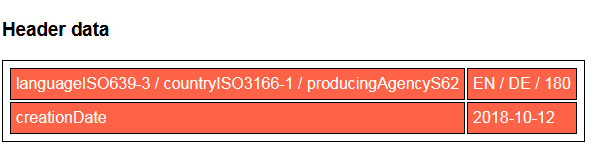 Remarks:No remarks.Notice To Mariner ListNoticeToMarinerList has a feature Notices which is being used as a container to provide information on different NoticeToMariner.Remarks:No remarks.Notice To Mariner ListNoticeToMarinerList has a feature Notices which is being used as a container to provide information on different NoticeToMariner.Remarks:No remarks.Notice To Mariner ListNoticeToMarinerList has a feature Notices which is being used as a container to provide information on different NoticeToMariner.Remarks:No remarks.FEATURE TYPE: NoticesIHO Definition: A list of chart-updating notices supporting the permanent chart updating with navigationally significant information.FEATURE TYPE: NoticesIHO Definition: A list of chart-updating notices supporting the permanent chart updating with navigationally significant information.FEATURE TYPE: NoticesIHO Definition: A list of chart-updating notices supporting the permanent chart updating with navigationally significant information.FEATURE TYPE: NoticesIHO Definition: A list of chart-updating notices supporting the permanent chart updating with navigationally significant information.Attribute/FeaturesAllowable Encoding ValueTypeMultiplicityNoticeNotice To Mariner (see 3.3)0,* (ordered) NoticeNotice has a feature Notices which may contain an ordered list of as many as applicable NoticeToMariner.Remarks:No remarks.NoticeNotice has a feature Notices which may contain an ordered list of as many as applicable NoticeToMariner.Remarks:No remarks.NoticeNotice has a feature Notices which may contain an ordered list of as many as applicable NoticeToMariner.Remarks:No remarks.NoticeNotice has a feature Notices which may contain an ordered list of as many as applicable NoticeToMariner.Remarks:No remarks.FEATURE TYPE: Notice to MarinerIHO Definition: A chart-updating notice supporting the permanent chart updating with navigationally significant information.FEATURE TYPE: Notice to MarinerIHO Definition: A chart-updating notice supporting the permanent chart updating with navigationally significant information.FEATURE TYPE: Notice to MarinerIHO Definition: A chart-updating notice supporting the permanent chart updating with navigationally significant information.FEATURE TYPE: Notice to MarinerIHO Definition: A chart-updating notice supporting the permanent chart updating with navigationally significant information.Attribute/FeaturesAllowable Encoding ValueTypeMultiplicityArea(S) TE0,1RegionS (TE)0,1VicinityS (TE)0,*Notice OriginalS (BO)1,1Notice Original SourceS (TE)Notice Date PublishedTDNotice Status1: Published2: Cancelled3: DeactivatedEN0,1Notice ValidityS (TE)0,1Notice Cancels Notice Notice Indentifier (see 6.1)0,* (ordered)Notice Identifier Notice Indentifier (see 6.1)Notice Refers To Notice Notice Indentifier (see 6.1)0,* (ordered)ChartsCharts (see 3.4)ContentsContents (see 3.11)Notice to MarinerSeveral features describing elements of the NoticeToMariner in more detail.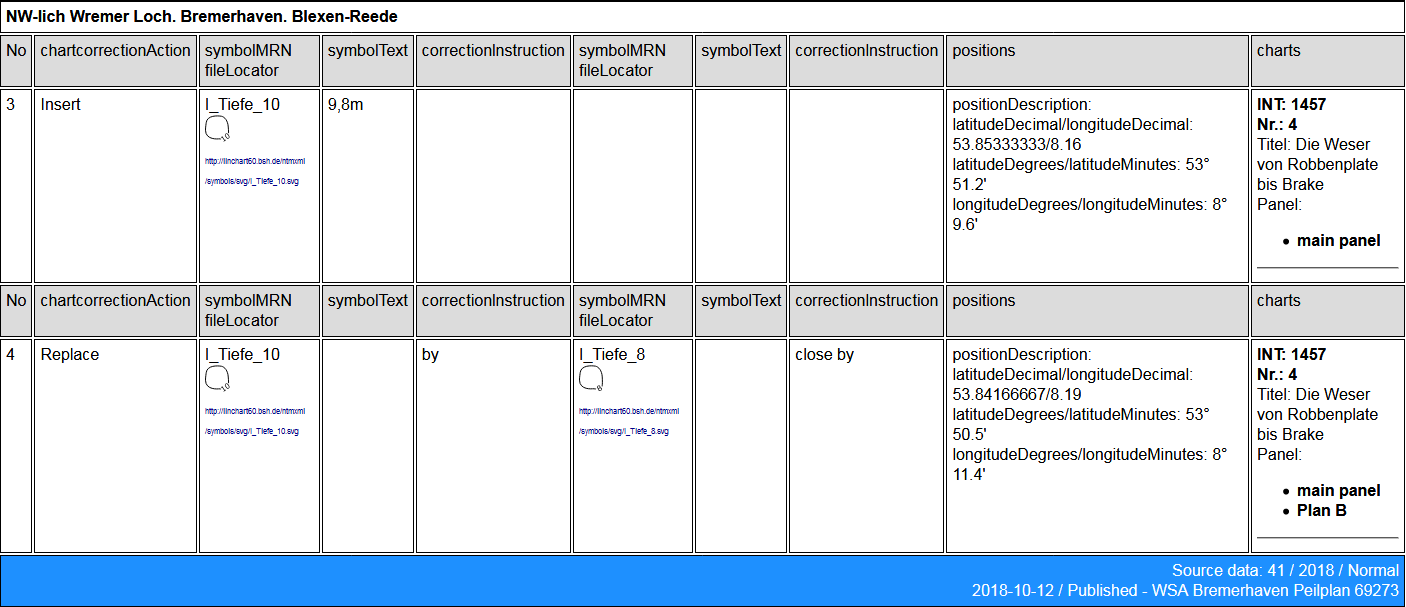 Remarks:No remarks.Notice to MarinerSeveral features describing elements of the NoticeToMariner in more detail.Remarks:No remarks.Notice to MarinerSeveral features describing elements of the NoticeToMariner in more detail.Remarks:No remarks.Notice to MarinerSeveral features describing elements of the NoticeToMariner in more detail.Remarks:No remarks.FEATURE TYPE: ChartsIHO Definition: A graphical representation of data, in which the data is represented by symbols.FEATURE TYPE: ChartsIHO Definition: A graphical representation of data, in which the data is represented by symbols.FEATURE TYPE: ChartsIHO Definition: A graphical representation of data, in which the data is represented by symbols.FEATURE TYPE: ChartsIHO Definition: A graphical representation of data, in which the data is represented by symbols.Attribute/FeaturesAllowable Encoding ValueTypeMultiplicityChart ProductsChart Products (see 3.5)0,* (ordered)ChartsAn ordered list of affected ChartProducts. Remarks:No remarks.ChartsAn ordered list of affected ChartProducts. Remarks:No remarks.ChartsAn ordered list of affected ChartProducts. Remarks:No remarks.ChartsAn ordered list of affected ChartProducts. Remarks:No remarks.FEATURE TYPE: Chart ProductsIHO Definition: A set of affected charts.FEATURE TYPE: Chart ProductsIHO Definition: A set of affected charts.FEATURE TYPE: Chart ProductsIHO Definition: A set of affected charts.FEATURE TYPE: Chart ProductsIHO Definition: A set of affected charts.Attribute/FeaturesAllowable Encoding ValueTypeMultiplicityChart ProductChart Product0,* (ordered)ChartsAn ordered list of affected ChartProducts. Remarks:No remarks.ChartsAn ordered list of affected ChartProducts. Remarks:No remarks.ChartsAn ordered list of affected ChartProducts. Remarks:No remarks.ChartsAn ordered list of affected ChartProducts. Remarks:No remarks.FEATURE TYPE: Chart ProductIHO Definition: A single chart product that could contain one or several chart panels (chart images).FEATURE TYPE: Chart ProductIHO Definition: A single chart product that could contain one or several chart panels (chart images).FEATURE TYPE: Chart ProductIHO Definition: A single chart product that could contain one or several chart panels (chart images).FEATURE TYPE: Chart ProductIHO Definition: A single chart product that could contain one or several chart panels (chart images).Attribute/FeaturesAllowable Encoding ValueTypeMultiplicityProduct Title(S) TEProduct INT NumberIN0,1Product Edition DateTDProduct Edition NameS (TE)0,1Product Last CorrectionNotice Indentifier (see 6.1)0,1PanelsPanels (see 3.7)Chart ProductChartProduct provides a set of descriptive data and information of last correction to that chart. It also refers to panels if necessary.Remarks:No remarks.Chart ProductChartProduct provides a set of descriptive data and information of last correction to that chart. It also refers to panels if necessary.Remarks:No remarks.Chart ProductChartProduct provides a set of descriptive data and information of last correction to that chart. It also refers to panels if necessary.Remarks:No remarks.Chart ProductChartProduct provides a set of descriptive data and information of last correction to that chart. It also refers to panels if necessary.Remarks:No remarks.FEATURE TYPE: PanelsIHO Definition: A part of a chart. FEATURE TYPE: PanelsIHO Definition: A part of a chart. FEATURE TYPE: PanelsIHO Definition: A part of a chart. FEATURE TYPE: PanelsIHO Definition: A part of a chart. Attribute/FeaturesAllowable Encoding ValueTypeMultiplicityChart PanelChart Panel (see 3.8)  1,* (ordered)PanelsIn this context, a panel is either the main chart or a plan or a part of a chart.Remarks:No remarks.PanelsIn this context, a panel is either the main chart or a plan or a part of a chart.Remarks:No remarks.PanelsIn this context, a panel is either the main chart or a plan or a part of a chart.Remarks:No remarks.PanelsIn this context, a panel is either the main chart or a plan or a part of a chart.Remarks:No remarks.FEATURE TYPE: Chart PanelIHO Definition: A single chart panel / image.FEATURE TYPE: Chart PanelIHO Definition: A single chart panel / image.FEATURE TYPE: Chart PanelIHO Definition: A single chart panel / image.FEATURE TYPE: Chart PanelIHO Definition: A single chart panel / image.Attribute/FeaturesAllowable Encoding ValueTypeMultiplicityHorizontal Datum EPSGINPanel NameS (TE)IDID Chart PanelRemarks:No remarks.Chart PanelRemarks:No remarks.Chart PanelRemarks:No remarks.Chart PanelRemarks:No remarks.FEATURE TYPE: Chart Panel RefIHO Definition: The unique reference to a panel-FEATURE TYPE: Chart Panel RefIHO Definition: The unique reference to a panel-FEATURE TYPE: Chart Panel RefIHO Definition: The unique reference to a panel-FEATURE TYPE: Chart Panel RefIHO Definition: The unique reference to a panel-Attribute/FeaturesAllowable Encoding ValueTypeMultiplicityChart RefChart Ref (see 3.10)0,*Chart PanelRemarks:No remarks.Chart PanelRemarks:No remarks.Chart PanelRemarks:No remarks.Chart PanelRemarks:No remarks.FEATURE TYPE: Chart RefIHO Definition: The reference to a chart. FEATURE TYPE: Chart RefIHO Definition: The reference to a chart. FEATURE TYPE: Chart RefIHO Definition: The reference to a chart. FEATURE TYPE: Chart RefIHO Definition: The reference to a chart. Attribute/FeaturesAllowable Encoding ValueTypeMultiplicityIDREFIDREF IDREFRemarks:No remarks.IDREFRemarks:No remarks.IDREFRemarks:No remarks.IDREFRemarks:No remarks.FEATURE TYPE: ContentsIHO Definition: A collection of contents relevant for a single chart updateFEATURE TYPE: ContentsIHO Definition: A collection of contents relevant for a single chart updateFEATURE TYPE: ContentsIHO Definition: A collection of contents relevant for a single chart updateFEATURE TYPE: ContentsIHO Definition: A collection of contents relevant for a single chart updateAttribute/FeaturesAllowable Encoding ValueTypeMultiplicityContentsContent (see 3.12) 0,* (ordered)ContentsRemarks:No remarks.ContentsRemarks:No remarks.ContentsRemarks:No remarks.ContentsRemarks:No remarks.FEATURE TYPE: ContentIHO Definition: The content relevant for a chart update.FEATURE TYPE: ContentIHO Definition: The content relevant for a chart update.FEATURE TYPE: ContentIHO Definition: The content relevant for a chart update.FEATURE TYPE: ContentIHO Definition: The content relevant for a chart update.Attribute/FeaturesAllowable Encoding ValueTypeMultiplicityChart Correrction ContentChart Correction Content (see 3.15) Graphic ContentGraphic Content (3.14)Text ContentText Content (see 3.13)ContentContent provides different chart correction methods by using a composition with NoticeContentChoice.Remarks:No remarks.ContentContent provides different chart correction methods by using a composition with NoticeContentChoice.Remarks:No remarks.ContentContent provides different chart correction methods by using a composition with NoticeContentChoice.Remarks:No remarks.ContentContent provides different chart correction methods by using a composition with NoticeContentChoice.Remarks:No remarks.FEATURE TYPE: Text ContentIHO Definition: Simple text content for miscellaneous information additional to or instead of ChartCorrectionContent.FEATURE TYPE: Text ContentIHO Definition: Simple text content for miscellaneous information additional to or instead of ChartCorrectionContent.FEATURE TYPE: Text ContentIHO Definition: Simple text content for miscellaneous information additional to or instead of ChartCorrectionContent.FEATURE TYPE: Text ContentIHO Definition: Simple text content for miscellaneous information additional to or instead of ChartCorrectionContent.Attribute/FeaturesAllowable Encoding ValueTypeMultiplicityTextS (TE)Content numberINChart RefsChart Panel Ref (see 3.9) Text ContentRemarks:No remarks.Text ContentRemarks:No remarks.Text ContentRemarks:No remarks.Text ContentRemarks:No remarks.FEATURE TYPE: Graphic ContentIHO Definition: An Image as content to be displayed with the notice.FEATURE TYPE: Graphic ContentIHO Definition: An Image as content to be displayed with the notice.FEATURE TYPE: Graphic ContentIHO Definition: An Image as content to be displayed with the notice.FEATURE TYPE: Graphic ContentIHO Definition: An Image as content to be displayed with the notice.Attribute/FeaturesAllowable Encoding ValueTypeMultiplicityDescriptionS (TE)0,1File LocatorURL1,*Graphic Content File Format1: JPEG2: PNGENContent numberINChart RefsChart Panel Ref (see 3.9) Graphic ContentRemarks:No remarks.Graphic ContentRemarks:No remarks.Graphic ContentRemarks:No remarks.Graphic ContentRemarks:No remarks.FEATURE TYPE: Chart Correction ContentIHO Definition: A set of different features which may be used to display the correction. FEATURE TYPE: Chart Correction ContentIHO Definition: A set of different features which may be used to display the correction. FEATURE TYPE: Chart Correction ContentIHO Definition: A set of different features which may be used to display the correction. FEATURE TYPE: Chart Correction ContentIHO Definition: A set of different features which may be used to display the correction. Attribute/FeaturesAllowable Encoding ValueTypeMultiplicityChart Correction Action1: Insert2: Delete3: Move4: Amend5: ReplaceENExternal ContentsExternal Contents (see 3.16) PositionsPositions (see 3.18)SymbolsSymbols (see 3.20)Content numberINChart RefsChart Panel Ref (see 3.9) Chart Correction ContentRemarks:No remarks.Chart Correction ContentRemarks:No remarks.Chart Correction ContentRemarks:No remarks.Chart Correction ContentRemarks:No remarks.FEATURE TYPE: External ContentsIHO Definition: A set of chart correction information provided by external sources.FEATURE TYPE: External ContentsIHO Definition: A set of chart correction information provided by external sources.FEATURE TYPE: External ContentsIHO Definition: A set of chart correction information provided by external sources.FEATURE TYPE: External ContentsIHO Definition: A set of chart correction information provided by external sources.Attribute/FeaturesAllowable Encoding ValueTypeMultiplicityExternal ContentExternal Content (see 3.17)0,* (ordered)External ContentsRemarks:No remarks.External ContentsRemarks:No remarks.External ContentsRemarks:No remarks.External ContentsRemarks:No remarks.FEATURE TYPE: External ContentIHO Definition:  A chart correction information provided by external sources.FEATURE TYPE: External ContentIHO Definition:  A chart correction information provided by external sources.FEATURE TYPE: External ContentIHO Definition:  A chart correction information provided by external sources.FEATURE TYPE: External ContentIHO Definition:  A chart correction information provided by external sources.Attribute/FeaturesAllowable Encoding ValueTypeMultiplicityExternal Content DescriptionS (TE)External Content File Format1: PDF2: TIFF3: SVG4. PNGENExternal Content File LocatorURLExternal Content Type1: Block2: TableENExternal ContentRemarks:No remarks.External ContentRemarks:No remarks.External ContentRemarks:No remarks.External ContentRemarks:No remarks.FEATURE TYPE: External ContentsIHO Definition: A set of positions.FEATURE TYPE: External ContentsIHO Definition: A set of positions.FEATURE TYPE: External ContentsIHO Definition: A set of positions.FEATURE TYPE: External ContentsIHO Definition: A set of positions.Attribute/FeaturesAllowable Encoding ValueTypeMultiplicityPositionPosition (see 3.19)0,* (ordered)PositionsRemarks:No remarks.PositionsRemarks:No remarks.PositionsRemarks:No remarks.PositionsRemarks:No remarks.FEATURE TYPE: PositionIHO Definition: Indication of one position.FEATURE TYPE: PositionIHO Definition: Indication of one position.FEATURE TYPE: PositionIHO Definition: Indication of one position.FEATURE TYPE: PositionIHO Definition: Indication of one position.Attribute/FeaturesAllowable Encoding ValueTypeMultiplicityPosition DescriptionS (TE)0,1Latitude Longitude PointC0,1	Latitude DecimalRE	Latitude DegreesIN	Latitude MinutesS (TE)	Latitude SecondsS (TE)0,1	Longitude DecimalRE	Longitude DegreesIN	Longitude MinutesS (TE)	Longitude SecondsS (TE)0,1PositionNormally latitude and longitude is given, but a position might consist of only a description.Remarks:No remarks.PositionNormally latitude and longitude is given, but a position might consist of only a description.Remarks:No remarks.PositionNormally latitude and longitude is given, but a position might consist of only a description.Remarks:No remarks.PositionNormally latitude and longitude is given, but a position might consist of only a description.Remarks:No remarks.FEATURE TYPE: SymbolsIHO Definition: A set of chart correction symbolsFEATURE TYPE: SymbolsIHO Definition: A set of chart correction symbolsFEATURE TYPE: SymbolsIHO Definition: A set of chart correction symbolsFEATURE TYPE: SymbolsIHO Definition: A set of chart correction symbolsAttribute/FeaturesAllowable Encoding ValueTypeMultiplicitySymbolChart Correction Symbol (see 3.21)0,2 (ordered)SymbolsRemarks:No remarks.SymbolsRemarks:No remarks.SymbolsRemarks:No remarks.SymbolsRemarks:No remarks.FEATURE TYPE: Chart Correction SymbolIHO Definition: A structure consisting of the symbol, additional text and instructions for the end-user. Alternative ways of describing the symbol exists.FEATURE TYPE: Chart Correction SymbolIHO Definition: A structure consisting of the symbol, additional text and instructions for the end-user. Alternative ways of describing the symbol exists.FEATURE TYPE: Chart Correction SymbolIHO Definition: A structure consisting of the symbol, additional text and instructions for the end-user. Alternative ways of describing the symbol exists.FEATURE TYPE: Chart Correction SymbolIHO Definition: A structure consisting of the symbol, additional text and instructions for the end-user. Alternative ways of describing the symbol exists.Attribute/FeaturesAllowable Encoding ValueTypeMultiplicityCorrection InstructionS (TE) 0,* (ordered)Symbol MRNURN0,1Symbol TextS (TE)0,* (ordered)Alternative ProvisionSymbol Alternative Provision (see 3.22)Chart Correction SymbolRemarks:No remarks.Chart Correction SymbolRemarks:No remarks.Chart Correction SymbolRemarks:No remarks.Chart Correction SymbolRemarks:No remarks.FEATURE TYPE: Symbol Alternative ProvisionIHO Definition: A set of different methods to provide chart symbols.FEATURE TYPE: Symbol Alternative ProvisionIHO Definition: A set of different methods to provide chart symbols.FEATURE TYPE: Symbol Alternative ProvisionIHO Definition: A set of different methods to provide chart symbols.FEATURE TYPE: Symbol Alternative ProvisionIHO Definition: A set of different methods to provide chart symbols.Attribute/FeaturesAllowable Encoding ValueTypeMultiplicityFile Based SymbolAlternative Symbol File (see 3.23) True Type Font SymbolAlternative Symbol TTF (see 3.24)Symbol Alternative ProvisionSymbolAlternativeProvision provides different symbol provision methods by using a composition with AlternativeSymbolDescription.Remarks:No remarks.Symbol Alternative ProvisionSymbolAlternativeProvision provides different symbol provision methods by using a composition with AlternativeSymbolDescription.Remarks:No remarks.Symbol Alternative ProvisionSymbolAlternativeProvision provides different symbol provision methods by using a composition with AlternativeSymbolDescription.Remarks:No remarks.Symbol Alternative ProvisionSymbolAlternativeProvision provides different symbol provision methods by using a composition with AlternativeSymbolDescription.Remarks:No remarks.FEATURE TYPE: Alternative Symbol FileIHO Definition: A file which contains the external symbolsFEATURE TYPE: Alternative Symbol FileIHO Definition: A file which contains the external symbolsFEATURE TYPE: Alternative Symbol FileIHO Definition: A file which contains the external symbolsFEATURE TYPE: Alternative Symbol FileIHO Definition: A file which contains the external symbolsAttribute/FeaturesAllowable Encoding ValueTypeMultiplicityFile LocatorURLSymbol Format1: PNG2. SVGENSymbol DescriptionS (TE)0,1Alternative Symbol FileRemarks:No remarks.Alternative Symbol FileRemarks:No remarks.Alternative Symbol FileRemarks:No remarks.Alternative Symbol FileRemarks:No remarks.FEATURE TYPE: Alternative Symbol TTFIHO Definition: A symbol in TrueTypeFont. FEATURE TYPE: Alternative Symbol TTFIHO Definition: A symbol in TrueTypeFont. FEATURE TYPE: Alternative Symbol TTFIHO Definition: A symbol in TrueTypeFont. FEATURE TYPE: Alternative Symbol TTFIHO Definition: A symbol in TrueTypeFont. Attribute/FeaturesAllowable Encoding ValueTypeMultiplicityTrue Type Font ColorS (TE)0,1True Type Font FileURLTrue Type Font NameS (TE)True Type Font SizeS (TE)0,1True Type Font TextS (TE)Symbol DescriptionS (TE)0,1Alternative Symbol TTFThe font used must be publicly available.Remarks:No remarks.Alternative Symbol TTFThe font used must be publicly available.Remarks:No remarks.Alternative Symbol TTFThe font used must be publicly available.Remarks:No remarks.Alternative Symbol TTFThe font used must be publicly available.Remarks:No remarks.